Publicado en España el 12/06/2018 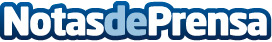 2,3 millones de españoles con exceso de peso consumen medicamentos sin receta para adelgazar, según Vivaz El 11% de los españoles con exceso de peso reconocen que compran por su cuenta medicinas y preparados especiales en herbolarios, webs de nutrición y aplicaciones de compraventa como Wallapop para perder peso. Alarma ante las dietas extremas: casi 4 millones de españoles reconocen haberlas seguido en alguna ocasión. Las más populares: los sustitutivos alimenticios, las dietas "monoalimento" y la dieta líquida. ¿La peor valorada de todas? La dieta Dukan, basada fundamentalmente en el consumo de proteínas
Datos de contacto:Ana LópezNota de prensa publicada en: https://www.notasdeprensa.es/23-millones-de-espanoles-con-exceso-de-peso Categorias: Nacional Nutrición Sociedad Infantil Ocio para niños http://www.notasdeprensa.es